Памятка по пользованию электронным библиотечным ресурсом ФГБОУ ВО «СГЮА»Для доступа к электронному библиотечному ресурсу необходимо зайти на сайт – сгюа.рф, выбрать вкладку «Студенту»      «Библиотека»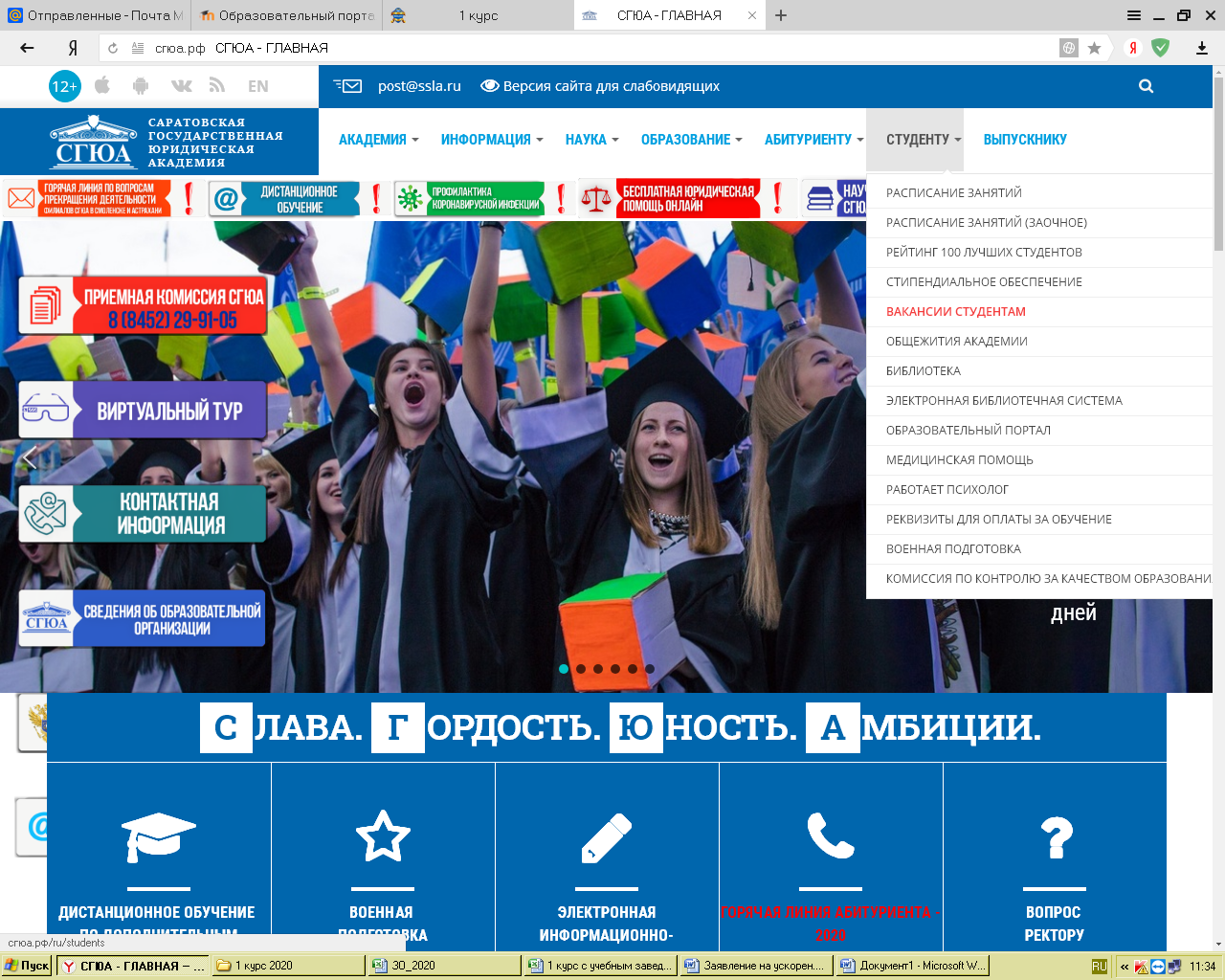 Переходите на сайт – lib.sgap.ru 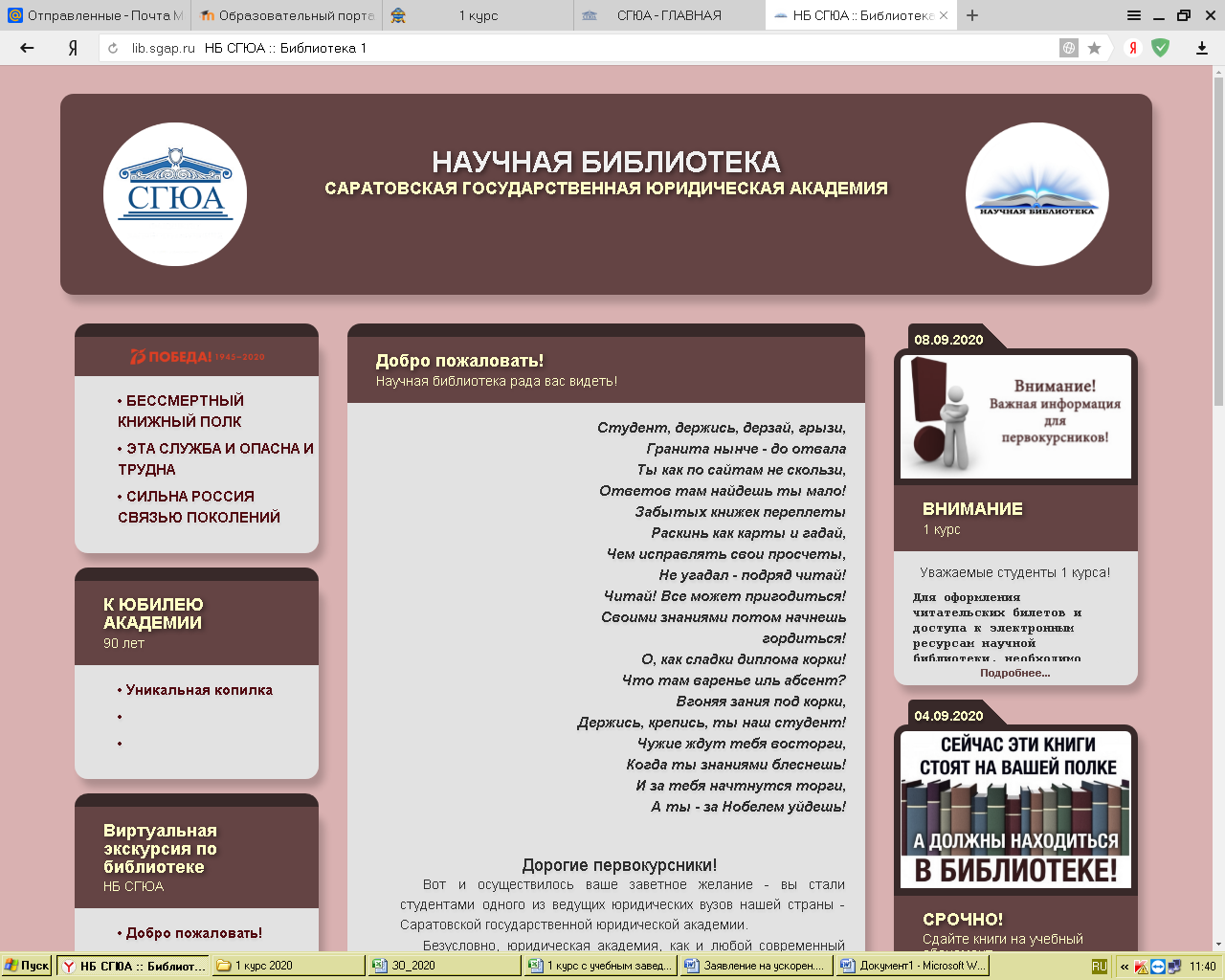 Вкладка – «Электронная библиотечная система»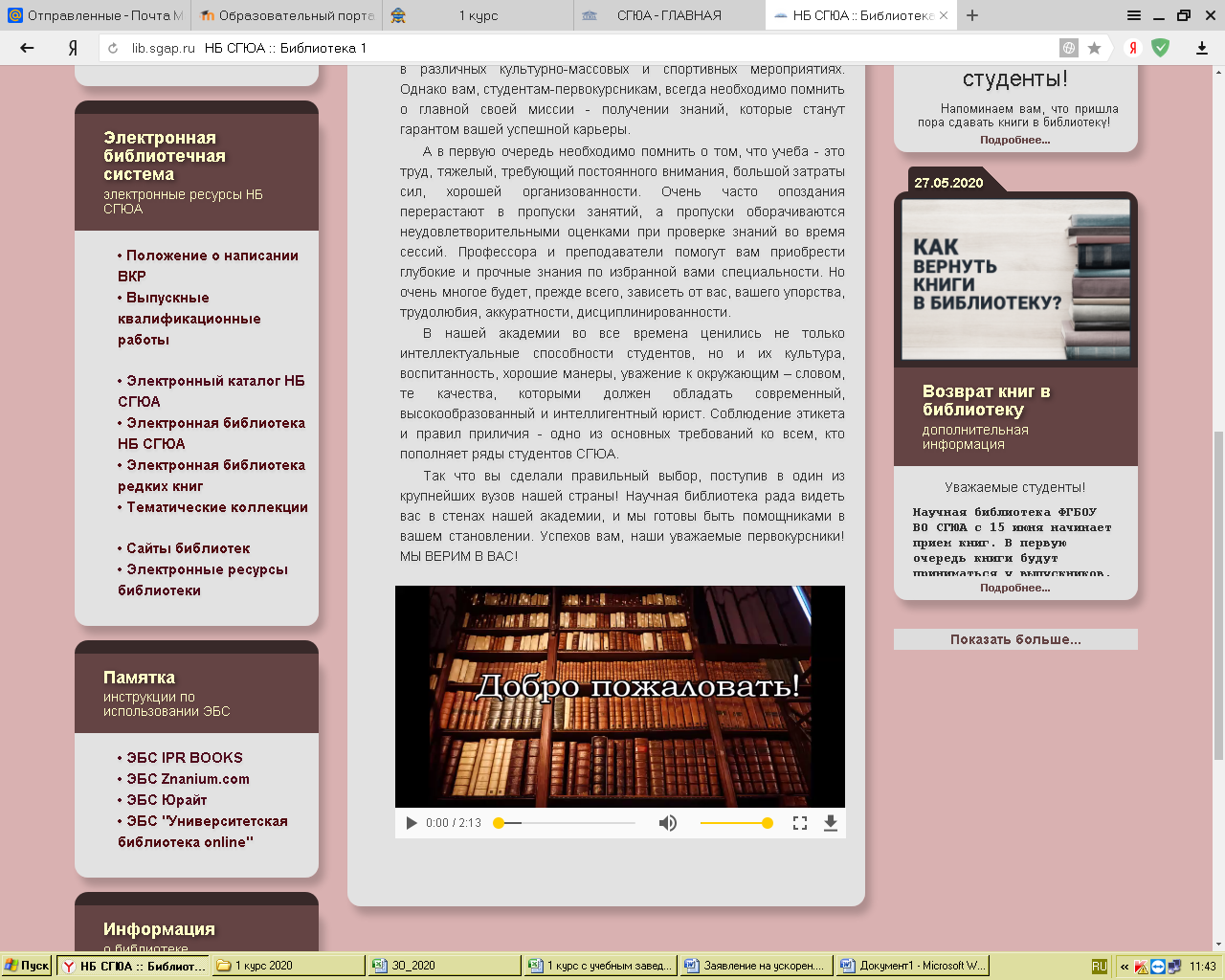 В представленном перечне электронных ресурсов Вы можете выбрать любой из вариантов: ЭЛЕКТРОННАЯ БИБЛИОТЕЧНАЯ СИСТЕМА ZNANIUM.COMЭЛЕКТРОННАЯ БИБЛИОТЕЧНАЯ СИСТЕМА «УНИВЕРСИТЕТСКАЯ БИБЛИОТЕКА online»ЭЛЕКТРОННАЯ БИБЛИОТЕЧНАЯ СИСТЕМА «ЮРАЙТ»ЭЛЕКТРОННАЯ БИБЛИОТЕЧНАЯ СИСТЕМА «IPR BOOKS»Переходите на сайт нужного Вам электронного ресурса (на примере Znanium.com):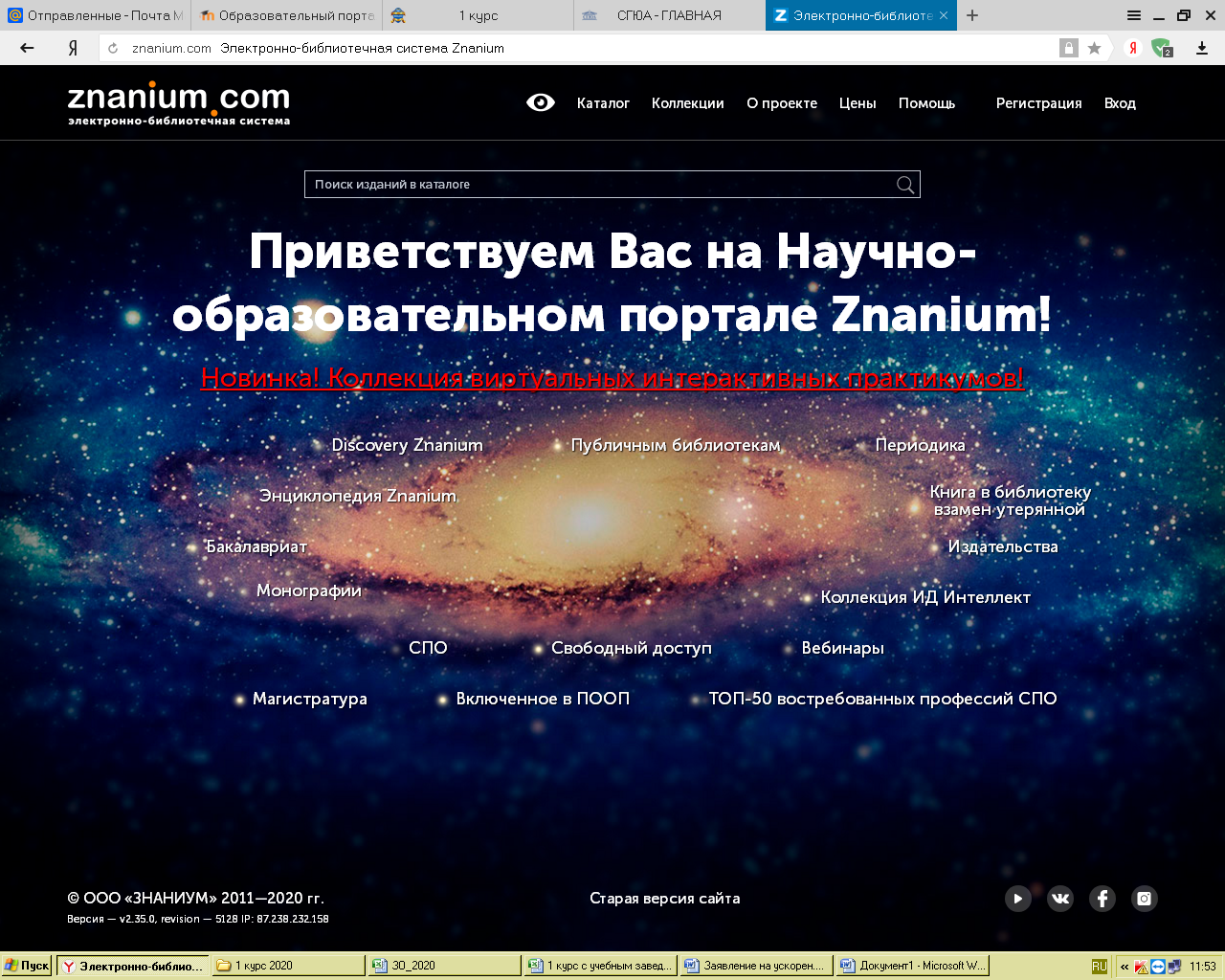 Вкладка – «Регистрация» Вводите необходимые для регистрации данные (логин, ФИО, пароль) 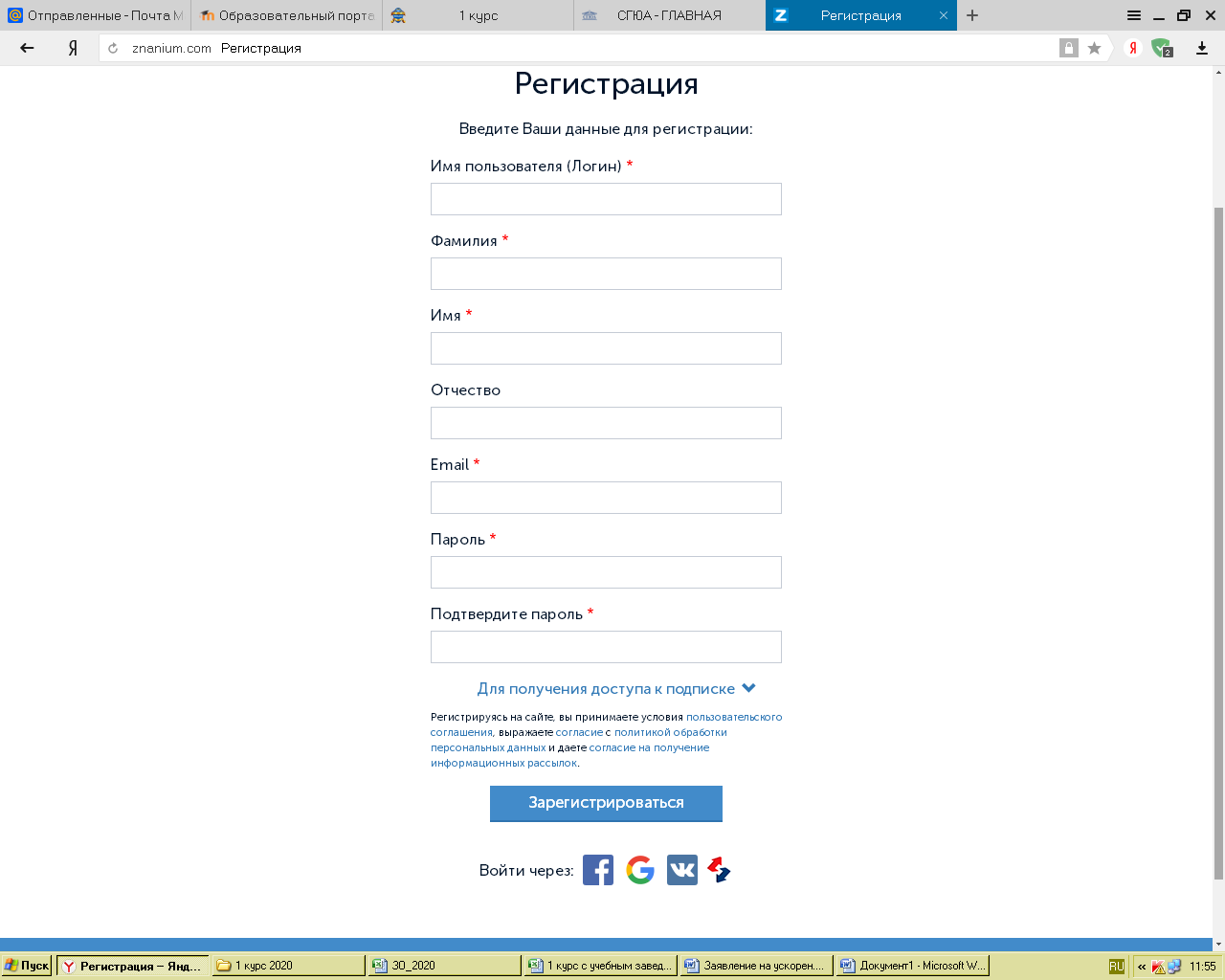 Выбрать ссылку «для получения доступа к подписке» 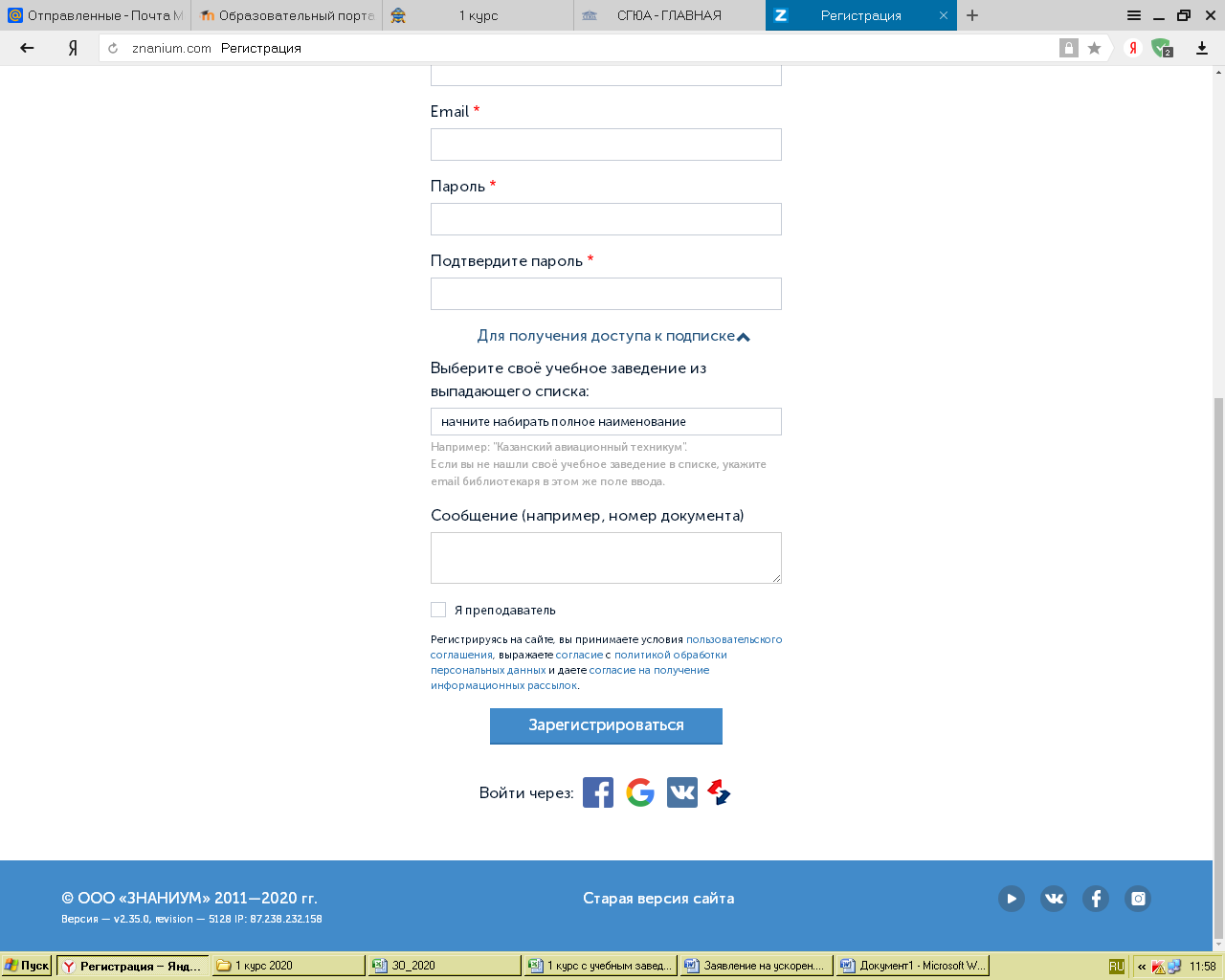 В графе «Выберите своё учебное заведение из выпадающего списка» вписать  - «Саратовская государственная юридическая академия».   После регистрации необходимо подтвердить аккаунт через почту, указанную при регистрации. Сотрудник библиотеки, после проверки аккаунта, предоставит вам доступ к электронной системе. Если у вас остались вопросы, звоните по номеру  - 8(8452) 23-80-47, либо пишите на почту – ivvo_sgap@mail.ru